Musterlösungen Folgen des WiederstandsGruppe 1: Biografie und Frankreich-Karte Franz Schramm, geb. am 27.4.1898 in Ludwigshafen. 1933 Haft wegen politischer Überzeugung im KZ Osthofen für 3 Monate1933-1935 Flucht und Aufenthalt im Saargebiet1935 Emigration nach Frankreich 1935-1939 Erst arbeitslos da keine Arbeitsgenehmigung, dann zwangsverpflichtet in einem Bergwerk.1940 -1941 Internierung durch französische Behörde, 12 Monate.1941- 1943 Verhaftung durch Gestapo und Abtransport nach Deutschland. Anklage wegen Hochverrat. Haft 1 Jahr und 3 Monate, insgesamt 22 Monate in Haft.1944 -1945 Einberufung ins Strafbataillon 999, 9 Monate.Saargebiet  Saargemünd  abgeschoben nach Toulouse  Carbonne (Departement Haute Garonne)  polizeilicher Abtransport nach Bergoide (Departement Haute Loire)  Übersiedlung nach Montlucon  Internierung nach Albi, Familie nach Brive la Gaillard  freiwillige Meldung in Widerstandsgruppe nach Revel  Behandlung in Carcassonne  Zusammenkunft mit Familie in Montlucon  Abtransport durch Gestapo nach Deutschland (Frankfurt a.M.).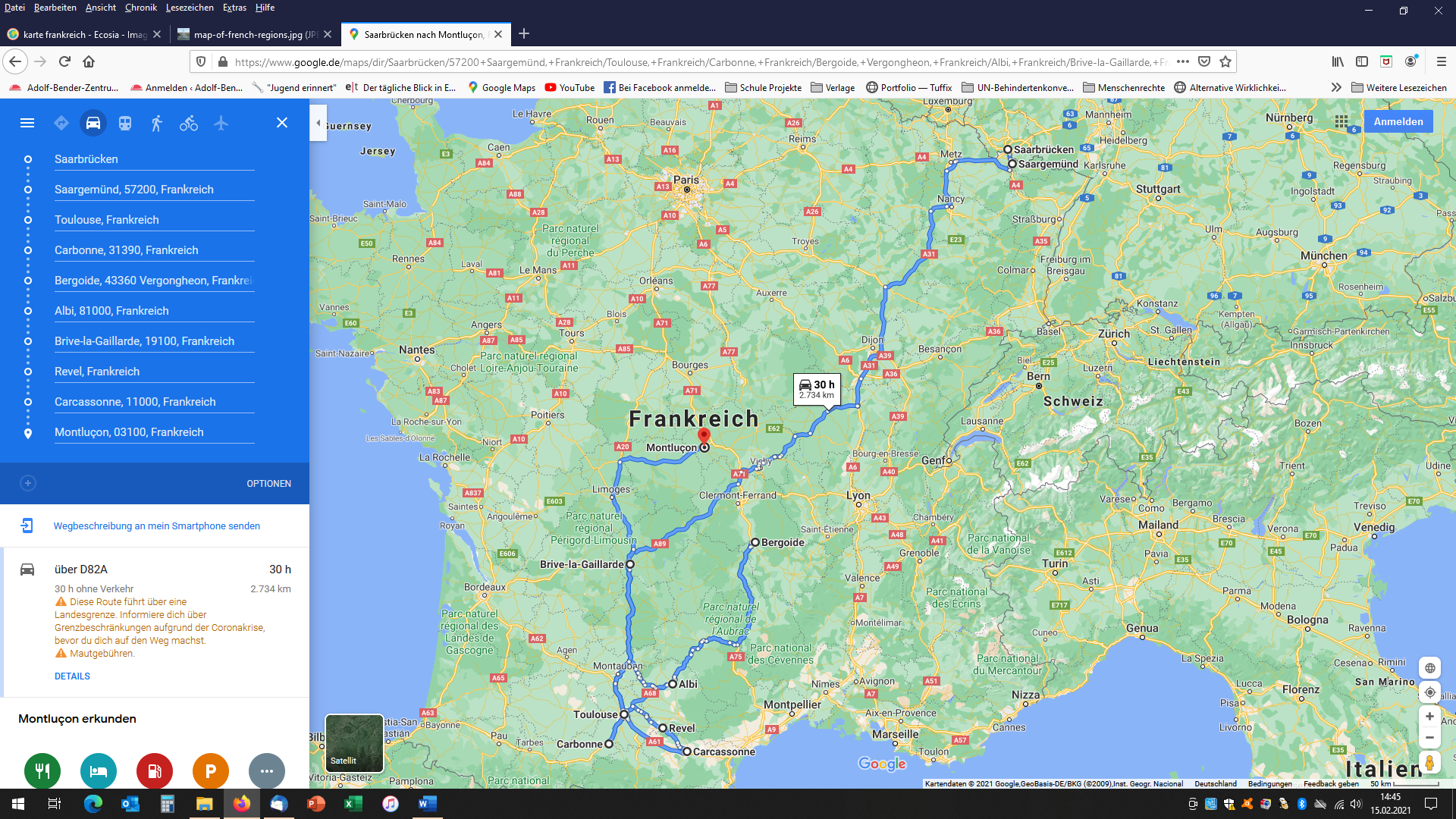 Gruppe 2 Folgen für Franz SchrammVerfolgung wegen politischer Tätigkeiten, was zur Flucht ins Saargebiet und 2 Jahre später nach Frankreich führte. Alles Hab und Gut musste aufgegeben werden. (Schaden an Eigentum und Vermögen).Auf Grund fehlender Arbeitserlaubnis keine Möglichkeit Arbeit zu bekommen und somit Geld zu verdienen. (Schaden im wirtschaftlichen Fortkommen)Zwangsarbeit in Frankreich (Schaden im wirtschaftlichen Fortkommen)Internierung in französische Lager, dann Verhaftung durch Gestapo und Überführung nach Deutschland. Absitzen einer Haftstrafe. (Schaden an Freiheit)Magenverbrennungen und Stimmbandlöcherung (Schaden an Körper und Gesundheit)Beruflicher Schaden: Auf Grund von Verfolgung und Flucht in ein fremdes Land, keine Möglichkeit Arbeit zu bekommen. Verlust an Rentenansprüchen. Seelischer Schaden:Mehrmalige Flucht, mehrmalige Verhaftungen, körperliche Schäden, Zwangsarbeit, Trennung der Familie, Armut, schwierige Lebensverhältnisse in Frankreich, ständige Ungewissheit und Angst.	Gruppe 3 Folgen für Familie LewisEmigration ins Saargebiet (1933)Emigration nach Frankreich (1935), Schwierigkeiten mit der Französischen Sprache, daher gestaltete sich Schulbesuch schwierig.1941 Rückkehr nach Deutschland. Vater in Haft. Erst „Heim für Auslandsdeutsche“ in Mettmann, dann Übersiedlung nach Frankfurt a.M. Einzug in den Arbeitsdienst1942-1945 Frankfurt wurde mehrfach ausgebombt. Vater weiterhin in Haft, Bruder mit 16 Jahren im Arbeitslager in Bielefeld. Sie musste sich mit der Mutter alleine durchkämpfen. Nach 1945 keine Chance auf Berufsausübung, da ihr die schulische Ausbildung fehlte. Emigration in die U.S.A. Ihr zukünftiger Ehemann versprach ihr eine Universität besuchen zu können, was nicht stimmte.Erst 1964 Möglichkeit zur Ausbildung zum SteuerprüferBeruflicher Schaden:Ausbildung war durch politische Verfolgung, Krieg, Armut nicht möglich.  Ohne (schulische) Ausbildung ist es schwierig einen Beruf zu bekommen und Geld zu verdienen.  Seelischer Schaden:Mehrmalige Flucht, mehrmalige Verhaftung des Vaters, Trennung der Familie, in Frankreich waren sie Ausländer, in Deutschland ebenso, falsche Versprechungen in Amerika. Armut, Schwierige Lebensverhältnisse in Frankreich.							